The Council of EU Chambers of Commerce in India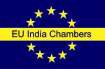 --------------------------------------------------------------------------------------------------                                 Regd. Office: 3rd floor, Y. B Chavan CentreGen. J. Bhosale Marg Nariman Point Mumbai 400021Tel: +91-22-35101204; +91-22- 35502958 Mobile: 8104657233                                                                                      Email: info@euindiachambers.com; contact@euindiachambers.comWebsite: www.euindiachambers.com (CIN: U74999MH1992GAP066130)MEMBERSHIP FORMCOMPANY DETAILSName of Company/Firm/Individual........................................................................................Equity holding by European partner(s) (in % only) /Indo-European Partnership if any………………Type of Organization:(Please Specify)Company Academic Institution Professional Non-Profit Org.   Other  Name of Chairman/MD/ CEO……………………………………………………………………Exact Designation…………………………………………………………………………………Address of Correspondence Office ..........................................................……………………........................................................................................................……………....................Tel.......................................Mobile......................................Email........................................Website ……………………………………………………………………………………………Year of Establishment ……………………………………………………………………………Turnover of the Last year …………………………………………………………………………No. of Employees ………………………………………………………………………………Alternate Company correspondent (or attach business card)Name and Designation ……………………………………………………………………………Address if different.................................................................................................……………Tel.......................................Mobile......................................Email........................................….BUSINESS DETAILSBrief Profile of your organisation (in maximum 50 words):……………………………………………………………………………………………………….……………………………………………………………………………………………………….……………………………………………………………………………………………………….……………………………………………………………………………………………………….Sector: ………………………………………………….….….….….….….….….….….….….….Major Activities (Please specify)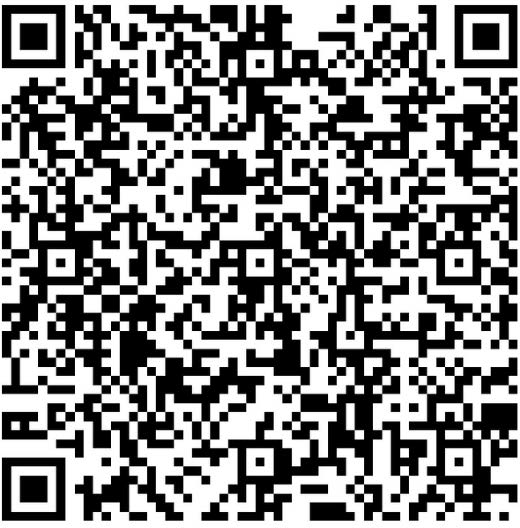 Manufacturing Export Import   Professionals Services  University/Academic Institution Consultancy Others Countries to which you are exporting…………………………………………………………………………………………………….Countries from which you are importing:……………………………………………………………………………………………………Specify whether EU Company Indian Company Specify whether any joint venture YES NO Company with whom you have joint venture…………………………………………………GST Identification Number: ……………………………………………………………….……Permanent Account Number PAN (of organisation): …………………………………………Membership of other Chambers/Associations........................................................…………Cheque No/NEFT………………. Dated ………………………for Rs…	drawn on……………………. (Bank) enclosed towards annual subscription and admission fee as per schedule.Date………………	Signature of the ApplicantAlong with StampPlease enclose your latest Annual Report along with AccountsFee Details (Amount in INR)1. SME Category: Less than 250 employees and turnover less than Rs.300 crores approx. To qualify as SME Category, Company must send proof of both turnover and staff strength duly audited or letter from CA or latest annual report clearly mentioning both of the above detailsMODE OF PAYMENT:By Par Cheque or DD favouring ‘ The Council of EU Chambers of Commerce in India’ at the above Registered Office AddressRTGS/NEFT- Punjab National Bank, Current A/C NO. 1232002100047822IFSC Code: PUNB0123200 SWIFT Code: PUNBINBBBFRGSTIN: 27AAACT1604N1ZC PAN: AAACT1604NPLEASE SCAN THE QR CODE TO MAKE EASY PAYMENTSize of Company/ Membership TypeOne Time FeeAnnual Fee(Jan 2024- March 2025)GST @18%Total to be paidSME*2,5006,5001,62010,620/-LARGE7,500     11,0003,33021,830/-LIFE1,35,000NIL24,3001,59,300/-